                                                                                                                                                                           Утверждено приказом № 50 от 08.09.2022г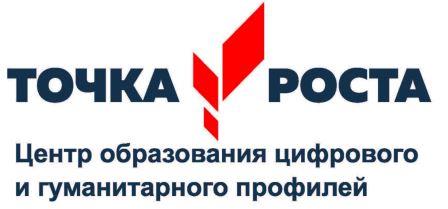 План учебно-воспитательных, внеурочных и социокультурных мероприятий в Центре образования цифрового и гуманитарного профилей «Точка роста»                                                 МБОУ «Ишлейская СОШ»  Чебоксарского района Чувашской Республики  на 2022-2023 учебный годНаправления мероприя тий/деятельностиСодержание деятельностиСодержание деятельностиУчастникиУчастникиОтветственныеОтветственныеСентябрьСентябрьСентябрьСентябрьСентябрьСентябрьСентябрьУчебно-воспитательные меро приятияУчебно-воспитательные меро приятияОбновление содержания рабочих программ по предметным	областям	«Технология»,«Информатика»,       «ОБЖ»Разработка программ внеурочной деятельности и дополнительных общеобразовательных программ цифрового, естественнонаучного, технического и гуманитарного профилей.Зачисление обучающихся в кружки ЦТР. Презентация программ Центра «Точка роста» для детей и родителей.Организация и проведение  школьного этапа всероссийской олимпиады школьников по предметам «Технология», «ОБЖ», «Информатика»Обновление содержания рабочих программ по предметным	областям	«Технология»,«Информатика»,       «ОБЖ»Разработка программ внеурочной деятельности и дополнительных общеобразовательных программ цифрового, естественнонаучного, технического и гуманитарного профилей.Зачисление обучающихся в кружки ЦТР. Презентация программ Центра «Точка роста» для детей и родителей.Организация и проведение  школьного этапа всероссийской олимпиады школьников по предметам «Технология», «ОБЖ», «Информатика»5-11 классы1-11 классы5-11 классы1-11 классыЗам. директора по ВР Зам. директора по УВР; Руководитель Центра«Точка роста»Внеурочные мероприятияВнеурочные мероприятияЗаседание Совета старшеклассников. Составление плана работы органов ученического самоуправления. Планирование празднования Дня Учи- теля в школе.Заседание Совета старшеклассников. Составление плана работы органов ученического самоуправления. Планирование празднования Дня Учи- теля в школе.9-11 классы9-11 классыРуководитель Центра«Точка роста»Зам. директора по ВР Совет старшеклассниковСоциокультурные мероприятияСоциокультурные мероприятияМероприятия месячников безопасности  и гражданской защиты детей (по профилактике ДДТТ, пожарной безопасности, экстремизма, терроризма)Всероссийская акция «Вместе, всей семьей»Мероприятия месячников безопасности  и гражданской защиты детей (по профилактике ДДТТ, пожарной безопасности, экстремизма, терроризма)Всероссийская акция «Вместе, всей семьей»10- 11 классы1-11 классы 10- 11 классы1-11 классы Администрация школы Руководитель Центра«Точка роста»Классные руководители    3. Просмотр фильмов на Интернет-портале и всероссийском форуме «ПроеКТОриЯ» в центре образования цифрового и гуманитарного профилей «Точка роста».9-11 классы9-11 классы9-11 классы9-11 классыРуководитель «Точки роста», классные руко- водителиОктябрьОктябрьОктябрьОктябрьОктябрьОктябрьОктябрьУчебно-воспитательные мероприятияОлимпиады по школьным предметам (школьный этап Всероссийской олимпиады школьников).Олимпиады по школьным предметам (школьный этап Всероссийской олимпиады школьников).Олимпиады по школьным предметам (школьный этап Всероссийской олимпиады школьников).5-11 классы5-11 классыЗам. директора по УВРВнеурочные мероприятия1. Общешкольный праздник «Школа празд- нует День учителя»:Изготовление праздничной фотозоны;Интернет-акция «Мы признаемся Вам в любви!»- съемка видео и фотопоздравления с Днем учителя.2. Всероссийский урок «Экология и энергосбере- жение» в рамках Всероссийского фестиваля энерго- сбережения «#ВместеЯрче».1. Общешкольный праздник «Школа празд- нует День учителя»:Изготовление праздничной фотозоны;Интернет-акция «Мы признаемся Вам в любви!»- съемка видео и фотопоздравления с Днем учителя.2. Всероссийский урок «Экология и энергосбере- жение» в рамках Всероссийского фестиваля энерго- сбережения «#ВместеЯрче».1. Общешкольный праздник «Школа празд- нует День учителя»:Изготовление праздничной фотозоны;Интернет-акция «Мы признаемся Вам в любви!»- съемка видео и фотопоздравления с Днем учителя.2. Всероссийский урок «Экология и энергосбере- жение» в рамках Всероссийского фестиваля энерго- сбережения «#ВместеЯрче».11 классы1-11 классы1-11 классы11 классы1-11 классы1-11 классыЗам. директора по ВР Со- вет старшеклассниковРуководитель Центра«Точка роста»Социокультурные мероприятия1. Мероприятия, посвященные Дню Пожилого че- ловека  и  «День добра и уважения!»:- акция «От всей души с поклоном и любовью» - изготовление поздравлений для бабушек и дедушек и вывешивание на улицы микрорайона школы;-школьная фотовыставка «Мои бабушка с дедушкой лучше всех!».2. Школьная акция ко Дню школьных библиотек: буккроссинг.1. Мероприятия, посвященные Дню Пожилого че- ловека  и  «День добра и уважения!»:- акция «От всей души с поклоном и любовью» - изготовление поздравлений для бабушек и дедушек и вывешивание на улицы микрорайона школы;-школьная фотовыставка «Мои бабушка с дедушкой лучше всех!».2. Школьная акция ко Дню школьных библиотек: буккроссинг.1. Мероприятия, посвященные Дню Пожилого че- ловека  и  «День добра и уважения!»:- акция «От всей души с поклоном и любовью» - изготовление поздравлений для бабушек и дедушек и вывешивание на улицы микрорайона школы;-школьная фотовыставка «Мои бабушка с дедушкой лучше всех!».2. Школьная акция ко Дню школьных библиотек: буккроссинг.5-11 классы1- 11 классы5-11 классы5-11 классы1- 11 классы5-11 классыЗам. директора по ВРКлассные руководителиРуководитель Центра«Точка роста»НоябрьНоябрьНоябрьНоябрьНоябрьНоябрьНоябрьУчебно-воспитательные мероприятияУчастие во Всероссийской образовательной акции«Урок цифры».Тематический урок информатики. Предметная неделя математики, физики, химии и биологии (шахматно-шашечный турнир, интерактивные игры, квесты и т.п.)Участие во Всероссийской образовательной акции«Урок цифры».Тематический урок информатики. Предметная неделя математики, физики, химии и биологии (шахматно-шашечный турнир, интерактивные игры, квесты и т.п.)1-11 классы1-11 классыЗам. директора по ВРКлассные руководителиЗам. директора по ВРКлассные руководителиВнеурочные мероприятия1.	Мероприятия в рамках Всероссийского дня правовой помощи детям:-Классный час-встреча с инспекторами ПДН и КДН на тему: «Знать, чтобы соблюдать» (правонарушения подростков: понятие, виды и ответственность согласно законодательства Российской Федерации);- Тематические классные часы с показом презента- ции «20 ноября Всероссийский День правовой помо- щи детям». Школьный видеозал: просмотр фильмов о правах детей.1.	Мероприятия в рамках Всероссийского дня правовой помощи детям:-Классный час-встреча с инспекторами ПДН и КДН на тему: «Знать, чтобы соблюдать» (правонарушения подростков: понятие, виды и ответственность согласно законодательства Российской Федерации);- Тематические классные часы с показом презента- ции «20 ноября Всероссийский День правовой помо- щи детям». Школьный видеозал: просмотр фильмов о правах детей.9-ые классы1-11 классы9-ые классы1-11 классыЗам. директора по ВРКлассные руководители Руководитель «Точки роста»Зам. директора по ВРКлассные руководители Руководитель «Точки роста»1.	Мероприятия в рамках Всероссийского дня правовой помощи детям:-Классный час-встреча с инспекторами ПДН и КДН на тему: «Знать, чтобы соблюдать» (правонарушения подростков: понятие, виды и ответственность согласно законодательства Российской Федерации);- Тематические классные часы с показом презента- ции «20 ноября Всероссийский День правовой помо- щи детям». Школьный видеозал: просмотр фильмов о правах детей.1.	Мероприятия в рамках Всероссийского дня правовой помощи детям:-Классный час-встреча с инспекторами ПДН и КДН на тему: «Знать, чтобы соблюдать» (правонарушения подростков: понятие, виды и ответственность согласно законодательства Российской Федерации);- Тематические классные часы с показом презента- ции «20 ноября Всероссийский День правовой помо- щи детям». Школьный видеозал: просмотр фильмов о правах детей.9-ые классы1-11 классы9-ые классы1-11 классыЗам. директора по ВРКлассные руководители Руководитель «Точки роста»Зам. директора по ВРКлассные руководители Руководитель «Точки роста»Акция «Молодежь за ЗОЖ», создание видеороликовУ России новый праздник  «День Отца», видеопоздравления для отцов.5-11 классы  Зам.директора по ВР, Совет    старшеклассников,Руководитель «Точки роста»Социокультурные мероприятияМероприятия, посвященные Всемирному Дню волонтеров:интернет-акции «Присоединяйся к нам!»;классные часы о развитии волонтерского движения в России;«Пусть всегда будет дружба!» - организация старшеклассниками досуга младших школьни- ков.5-11 классы9-11 классы для 1-4 классовЗам. директора по ВРКлассные руководители Совет старшеклассниковДекабрьДекабрьДекабрьДекабрьУчебно-воспитательные мероприятияУчастие во Всероссийской образовательной акции«Урок цифры».Предметная неделя географии, истории, обществознания (игры-путешествия, познавательные игры и т.п.)1-11 классыУчителя информатикиВнеурочные мероприятияВыставка «Лего- фантазий»Конкурс на самую необычную снежинку «Техно-снегопад»Объединенный совет «Серпантин новогод- них затей».1-4 классы8-11 классыАдминистрация школы Руководитель Центра«Точка роста»Совет старшеклассниковСоциокультурные   мероприятияАкция «Мастерская Деда Мороза»:«Новогодняя красавица!» - детско-родительский конкурс на самую креативную новогоднюю елку;«Почтовая сумка Деда Мороза» - конкурс на луч- шую самодельную новогоднюю открытку;«Он не мал и не велик, мой снежно-белый снего- вик!» - конкурс на лучшего снеговика;конкурс праздничных украшений кабинетов «В снежном царстве, новогоднем государстве!».1-11 классы1-11 классы1-11 классыЗам. директора по ВРСовет старшеклассников Классные руководителиЯнварьЯнварьЯнварьЯнварьЯнварьЯнварьУчебно-воспитательные мероприятияШкольная научно-практическая конференция уча- щихся.27 января – День полного освобождения Ленинграда отфашистской блокады (1944 г):-классные часы с просмотром видеофильмов;-участие старшеклассников во Всероссийском онлайн- уроке, посвящѐнному подвигу блокадного Ленинграда.Школьная научно-практическая конференция уча- щихся.27 января – День полного освобождения Ленинграда отфашистской блокады (1944 г):-классные часы с просмотром видеофильмов;-участие старшеклассников во Всероссийском онлайн- уроке, посвящѐнному подвигу блокадного Ленинграда.5-7 классыЗам. директора по УВРЗам. директора по УВРВнеурочные мероприятияМероприятия месячника гражданского и патриотического воспитания: акции по поздравлению юношей, просмотр патриотических фильмовМероприятия месячника гражданского и патриотического воспитания: акции по поздравлению юношей, просмотр патриотических фильмов5-11 классыЗам. директора по ВРСовет старшеклассниковЗам. директора по ВРСовет старшеклассниковСоциокультурные мероприятияКонкурс слоганов по безопасности дорожного движения. Оформление лучших слоганов и разме- щение их на улицах села.Тест-акция «Сознательный ли я пешеход?»Конкурс слоганов по безопасности дорожного движения. Оформление лучших слоганов и разме- щение их на улицах села.Тест-акция «Сознательный ли я пешеход?»5-11 классыЗам. директора по ВРКлассные руководителиРуководитель «Точки роста»Зам. директора по ВРКлассные руководителиРуководитель «Точки роста»ФевральФевральФевральФевральФевральФевральУчебно-воспитательные мероприятияТематические уроки, посвященные 8 февраля – Дню российской науки.Онлайн-квиз «Науки – это мы!».Тематические уроки, посвященные 8 февраля – Дню российской науки.Онлайн-квиз «Науки – это мы!».1-11 классыКлассные руководители Зам. директора по УВРКлассные руководители Зам. директора по УВРВнеурочные мероприятияДень открытых дверей «Мы рады встрече с вами, выпускники»День открытых дверей «Мы рады встрече с вами, выпускники»5-11 классыКлассные руководители Зам. директора по ВРСовет старшеклассниковКлассные руководители Зам. директора по ВРСовет старшеклассниковСоциокультурные мероприятияАкция Памяти о россиянах, исполнявших служебный долг за пределами Отечества:-лыжный пробег в честь памяти погибших воинов-Акция Памяти о россиянах, исполнявших служебный долг за пределами Отечества:-лыжный пробег в честь памяти погибших воинов-8-11 классыЗам.директора по ВР Преподаватели физкульту-рыЗам.директора по ВР Преподаватели физкульту-рыинтернационалистов;-встречи с ветеранами Афганской и Чеченской войн;-мастер-классы от ВПК «Разведчик».Руководитель ВПК «Разведчик»МартМартМартМартУчебно-воспитательные мероприятияШкольная научно-практическая конференция учащихся8-11 классыЗам. директора по УВР Классные руководителиВнеурочные мероприятияКТД Международный женский день:- час интересных сообщений «Великие женщины ми- ра» (старшеклассники для учащихся начальных клас- сов);-«Весна. Девчонки. Позитив» (фотовыставка).6-7 классы для начальной шко- лы5-11 классыРуководитель Центра«Точка роста»Зам.директора по ВРСоциокультурные мероприятияПроект «Дети детям обо всем на свете»:- квест-игра с театрализованным представлением«Весенние тайны».11 классы для1-4 классвоЗам.директора по ВР, педагог- организатор, Совет старше-классниковАпрельАпрельАпрельАпрельУчебно-воспитательные мероприятияШкольная научно-практическая конференция учащихся.Гагаринский онлайн - урок «Космос – это мы».3-4 классы1-11 классыЗам. директора по ВР Классные руководителиВнеурочные мероприятияНеделя Безопасности в начальной школе:- классные часы с просмотром обучающих мульт- фильмов на тему безопасного поведения в быту, на улице, на природе и т.п.;-мастер-класс «Сам себе доктор»;-игра-практикум «Путешествие по станциям трудных жизненных ситуаций».1 классы4 классы2-3 классыКлассные руководители, преподаватель-организатор ОБЖ, школьный фельдшерСоциокультурные мероприятияМероприятия, посвященные Дню космонавтикиОнлайн-квиз «Тайны звездного неба»; онлайн-акция "Улыбка Гагарина";Конкурс творческих работ «Путь к звездам» по раз- ным номинациям: конкурс рисунков, литературныйконкурс, конкурс кроссвордов и викторин;-«Человек поднялся в небо» - книжная выставка – об- зор;Фотозона "День космонавтики".1-11 классыЗам.директора по ВР, класс- ные руководители, школьный медиа-центр, библиотекарь, Совет старшеклассниковМайМайМайМайУчебно-воспитательные мероприятияОткрытые	уроки	по	предме- там	«Технология»,«Информатика»,	«Основы	безопасности жизнедеятельности».Единый Урок, посвященный международному Дню семьи.5-9 классыЗам. директора по УВР Учителя-предметникиВнеурочные мероприятия1. Мероприятия, посвященные Дню Победы:-конкурс чтецов «Войны священные страницы навеки в памяти людской»;- конкурс рисунков и плакатов «Спасибо тебе, солдат!»;-вечерний кинозал: просмотр фильмов о войне с последующим их обсуждением («Брестская кре- пость», «Они сражались за Родину!» и других);-Уроки мужества – встречи с ветеранами тыла,«детьми войны»;-акция «Читаем о войне»;-онлайн-квиз «Великие вехи Великой войны»Фотовыставка к Международному дню семьи«Моя счастливая семья».Творческий отчет о работе Центра «Точка роста».1-11 классы7-8 классы9-11 классы9-10 классы для начальной шко- лы1-11 классыЗам.директора по ВР,  классные руководители, Руководитель Центра «Точка роста»Классные руководителиРуководитель Центра «Точка роста»Социокультурные мероприятия1. Мероприятия, посвященные Дню Победы:- «Тимуровская операция: «Волонтеры, вперед!»: оказание шефской помощи ветеранам ВОВ;-Выпуск боевых листков-поздравлений для вете- ранов Великой Отечественной войны.-Творческая мастерская «Сувенир для ветерана»;-Школьные и районные акции «Георгиевская лен- точка», «Окна Победы», «Бессмертный полк», «Мы о войне стихами говорим» и  другие.Волонтерский отряд10-11 классы5-11 классы  1-4 классы1-11 классыЗам.директора по ВР, классные руководители, Совет старшеклассников,Руко- водитель Центра «Точка роста»